UNIVERSIDAD AUTÓNOMA DE SINALOA COLEGIO EN CIENCIAS DE LA SALUD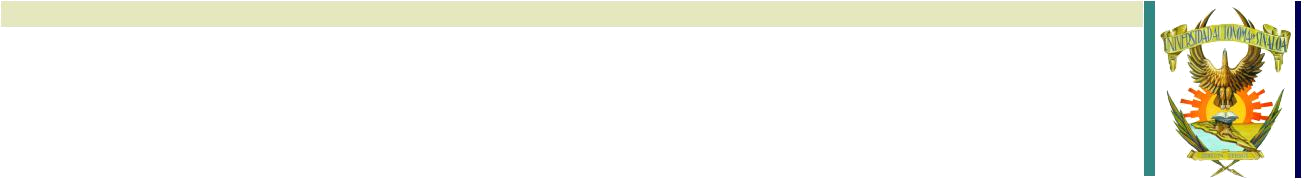 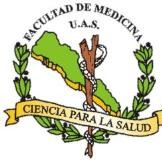 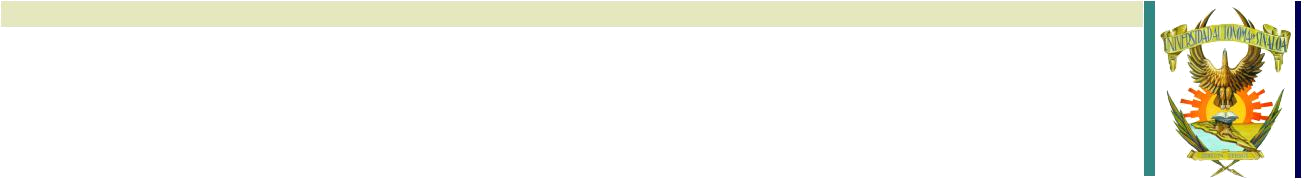 A TRAVÉS DE LA UNIDAD ACADÉMICAFACULTAD DE MEDICINANOMBRE DEL ESTUDIANTE: NACIONALIDAD: HOSPITAL: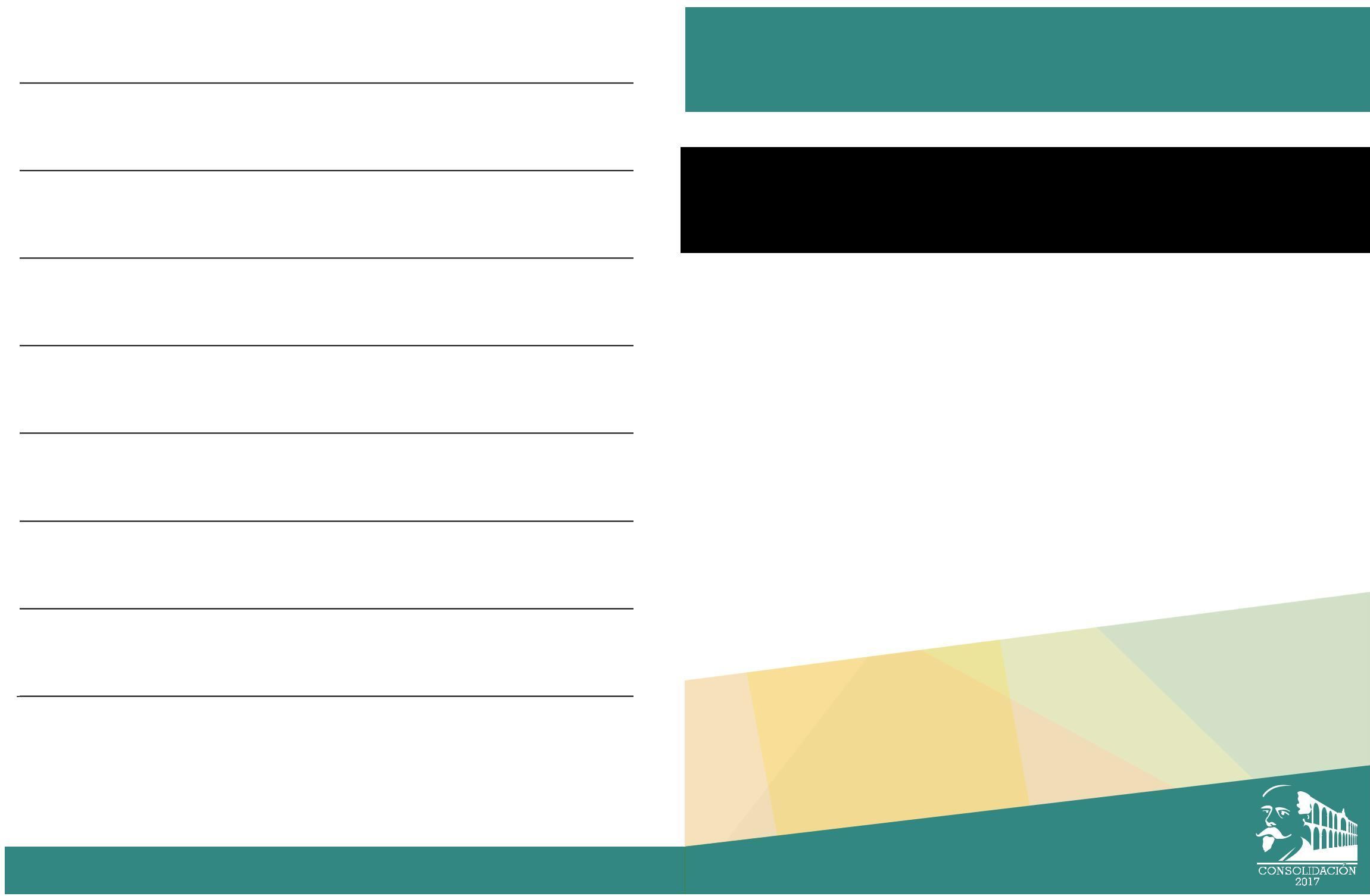 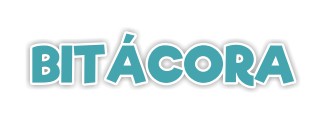 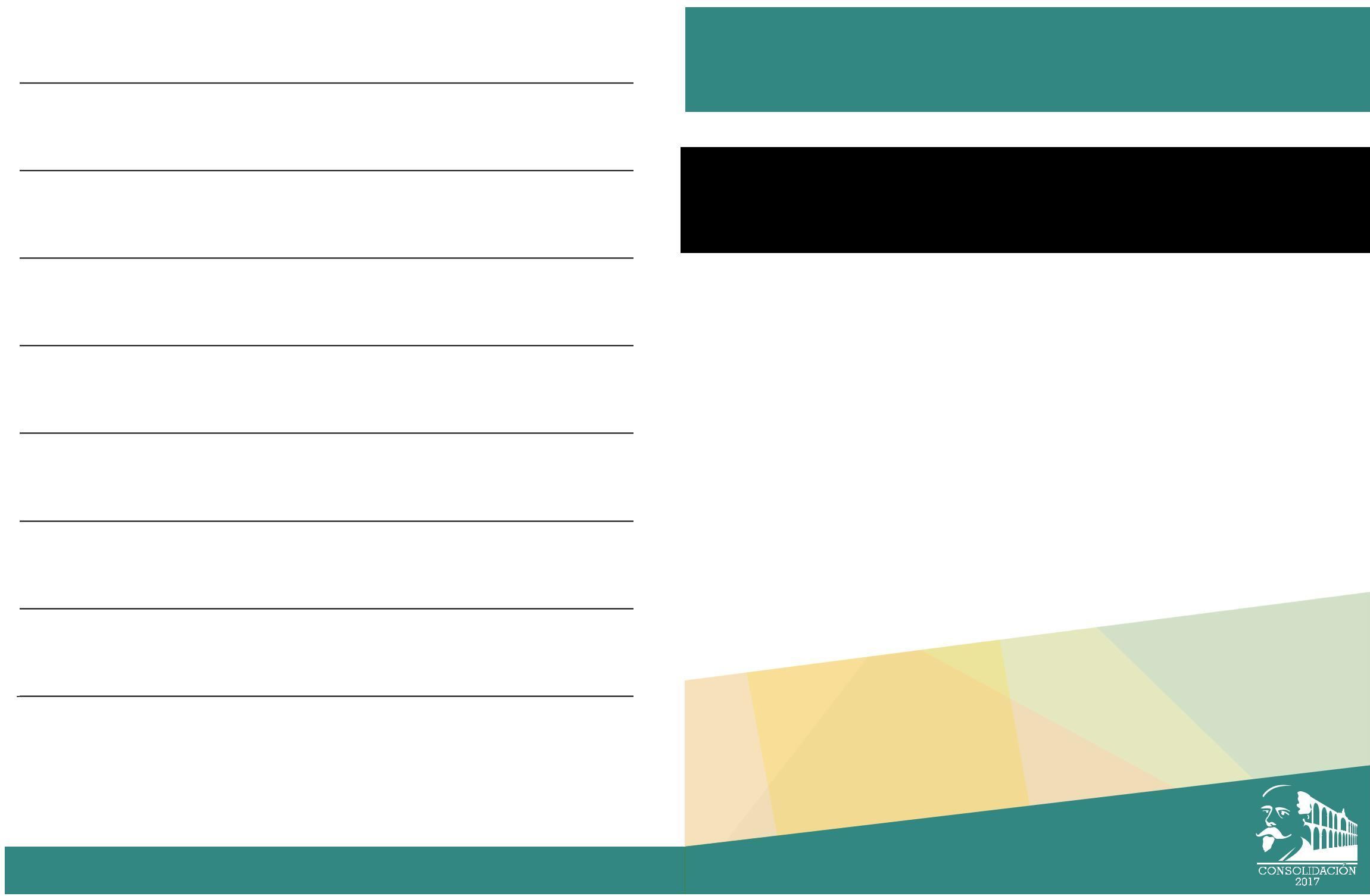 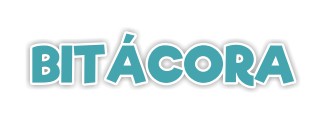 AREA:TUTOR:FIRMA DEL DOCTOR:INICIO DE ESTANCIA (FECHA):FIN DE ESTANCIA (FECHA):ESTANCIA DE VERANO CLÍNICO EN CIENCIAS DE LA SALUD 2023Estimado estudiante:La bitácora es parte del proceso de la Estancia de Verano Clínico 2023 (Nacional, Internacional)Favor de llenar durante su estancia.En caso de que tenga alguna duda acerca de este “booklet”, por favorcontacte a su vinculador en su Unidad Académica.¡Gracias por su cooperación y que tenga una buena estancia!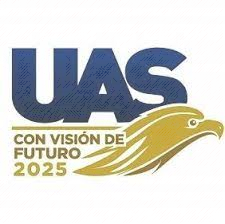 Mis expectativas antes de la estancia:Me gustaría aprender lo siguiente:Me gustaría aprender los siguientes procedimientos:Mi conocimiento en la práctica de esta especialidad es: 1 2 3 4 5 (1= muy poco, 5 = casi todo):La opinión de mi aprendizaje después de la estancia:Aprendí lo siguiente:¿Fue suficiente? Sí / No Obtuve experiencia práctica en:¿Fue suficiente? Sí / NoMi conocimiento en la práctica de esta especialidad es: 1 2 3 4 5 (1= muy poco, 5 = casi todo):Resumiendo, ¿aprendiste lo suficiente en tu estancia?MISIÓNSomos una Unidad Académica de la Universidad Autónoma de Sinaloa destinada a formar profesionales de la salud mediante programas de Técnico Superior Universitario, Licenciaturas y Posgrados; capaces de actuar con humanismo, sentido social, principios éticos y capacidad científica.VISIÓN AL 2023La Facultad de Medicina es reconocida por su calidad académica, por el alto nivel de competencia de sus egresados a nivel nacional e internacional; está a la vanguardia en producción de conocimiento por el aporte de sus cuerpos académicos, tecnológicamente equipada y ejemplo de eficacia y eficiencia por el uso óptimo de recursos y procesos certificados; contando también con liderazgo en programas de bienestar laboral, académico y personal, comprometida con la educación ambiental y la sustentabilidad.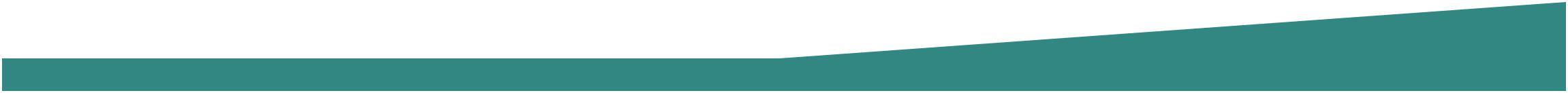 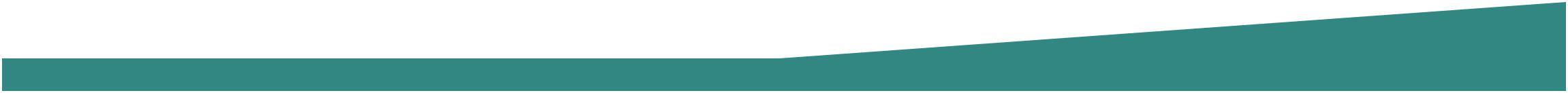 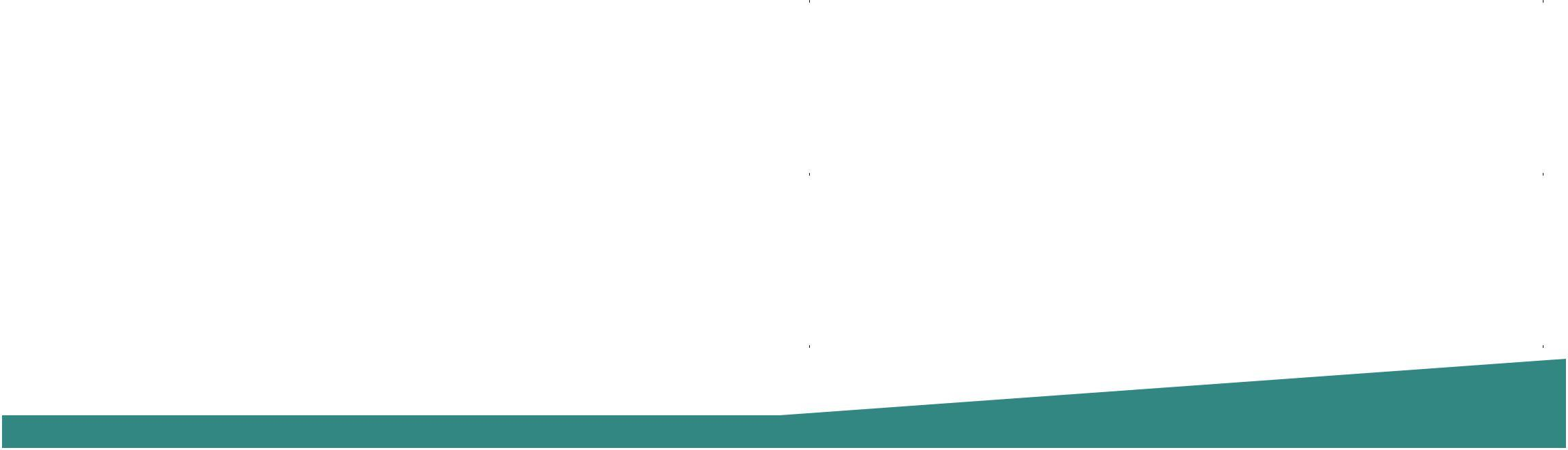 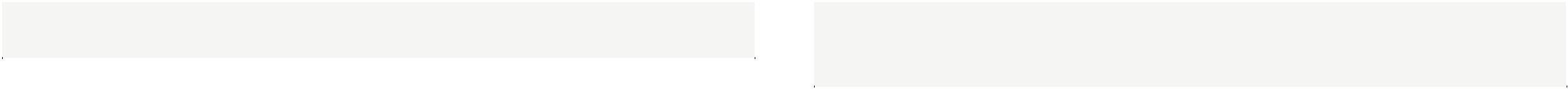 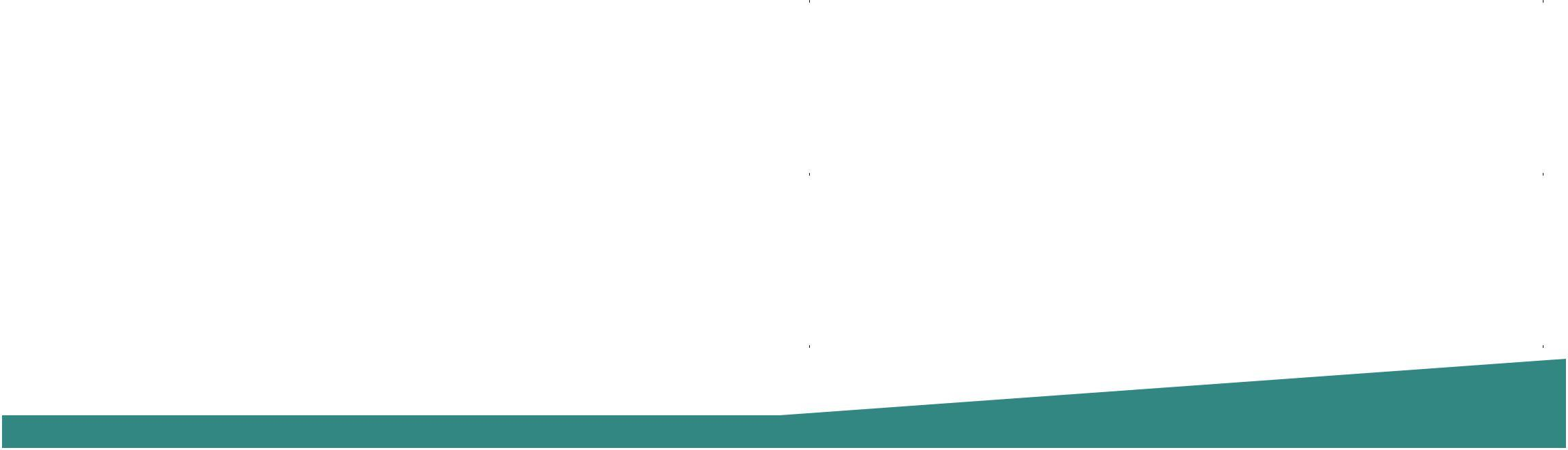 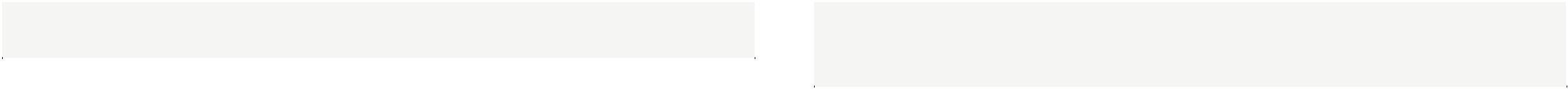 ¡Llena una fila cada día!BITÁCORA¡Llena una fila cada día!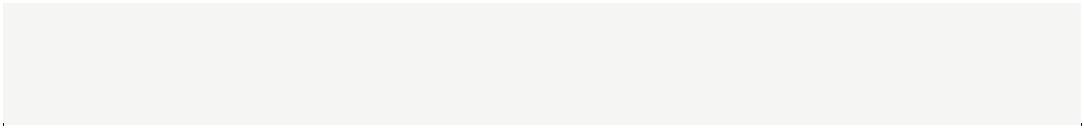 Firma y sello semanal de jefatura de enseñanza del hospitalSEMANA 2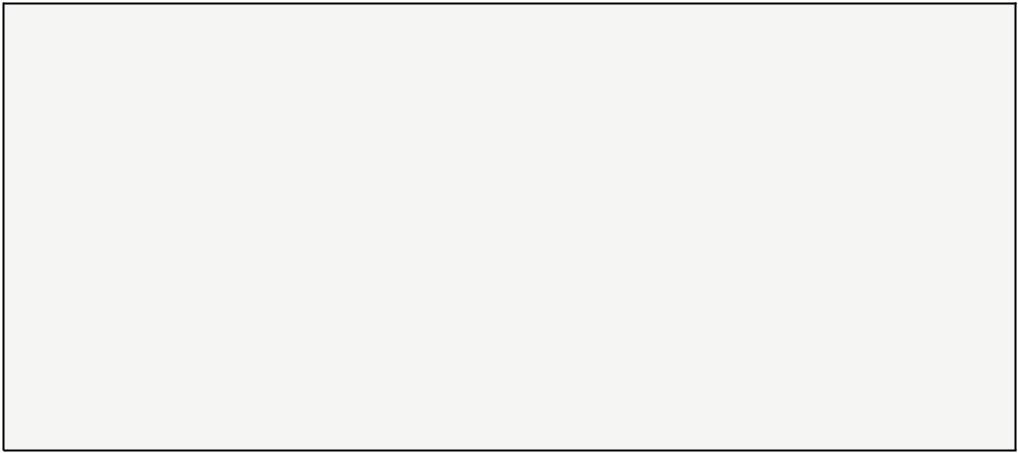 SEMANA 4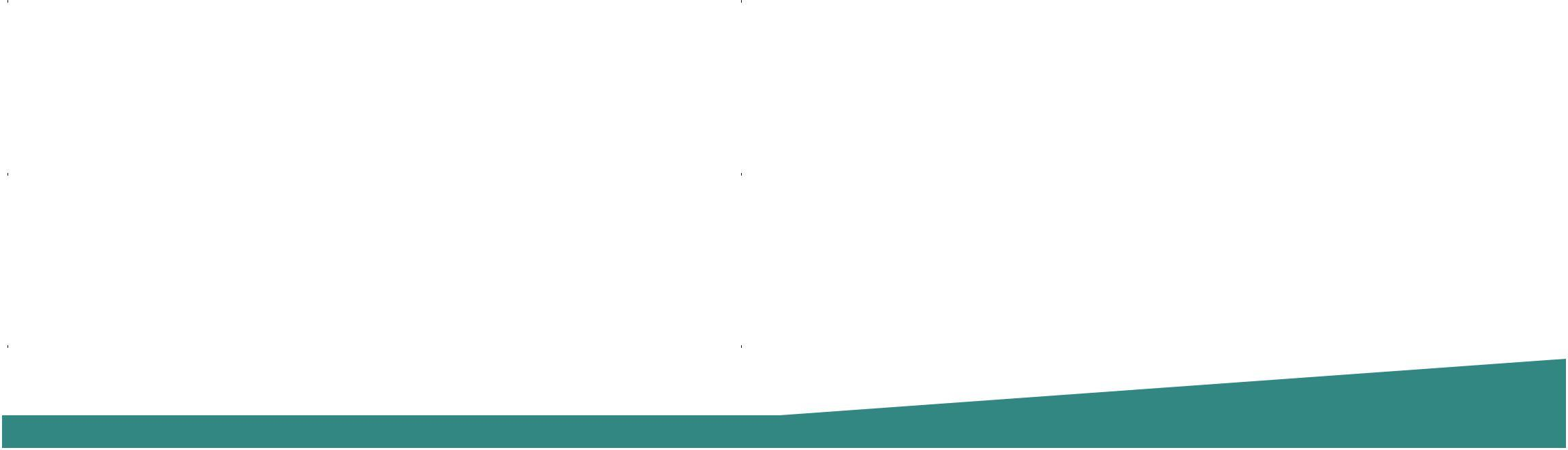 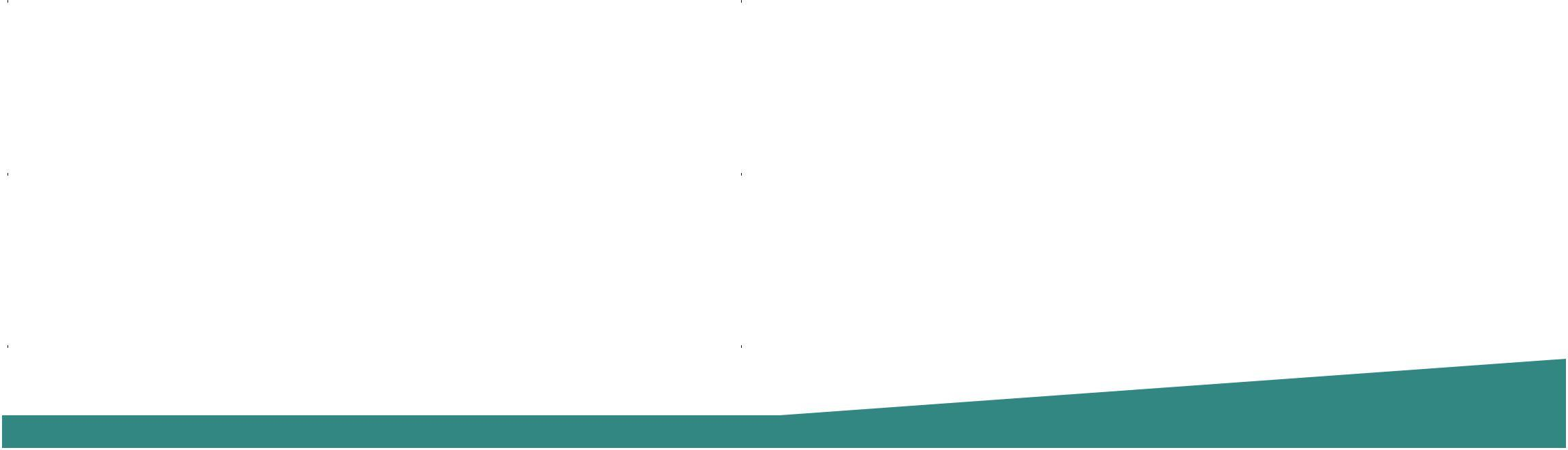 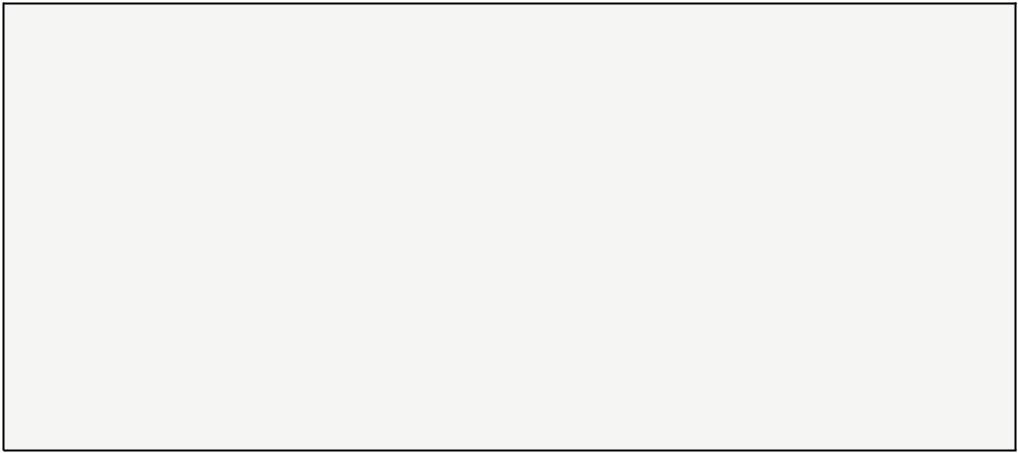 Firma y sello semanal de jefatura de enseñanza del hospital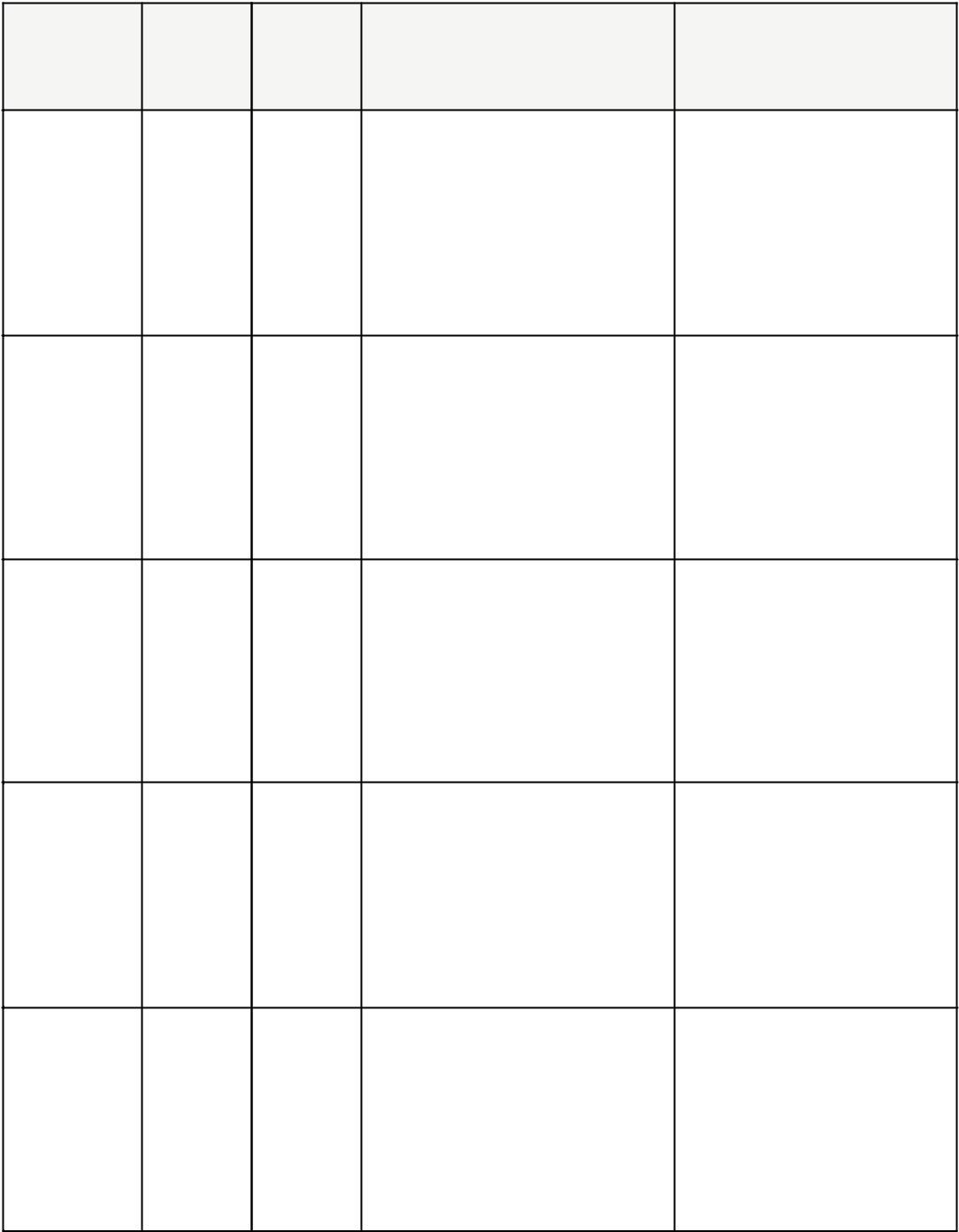 SEMANA 1SEMANA 3¡Llena una fila cada día!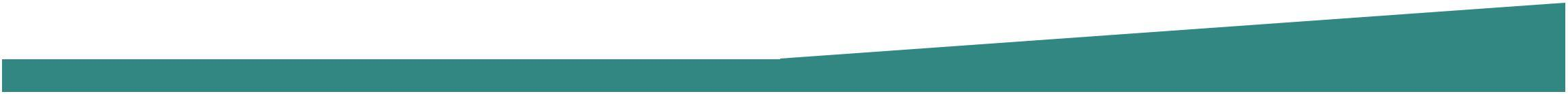 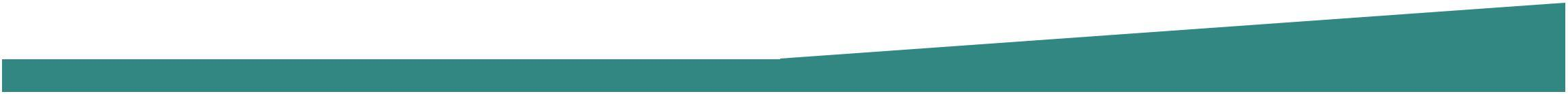 ¡Llena una fila cada día!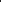 Notas del doctor supervisor:En una escala del 1 al 5 (1= muy poco, 5 = muy bien)¿Cómo califica al estudiante en las siguientes áreas? (favor de marcar con X)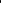 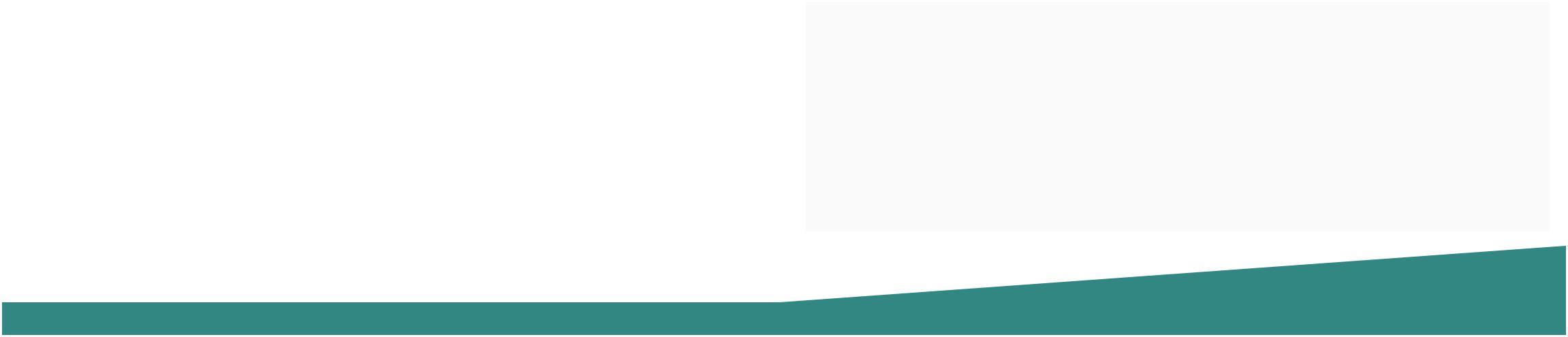 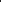 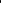 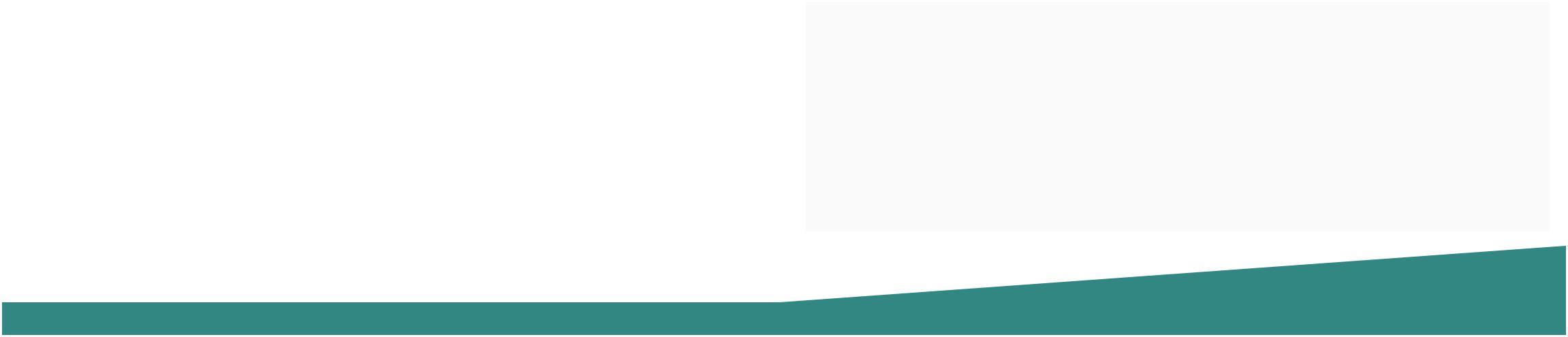 TIEMPO ENFIRMA O INICIALES DELFECHAHOSPITAL# DEEXPERIENCIA DE APRENDIZAJEDOCTOR A CARGO;(dd-mm-aa)(horas)PACIENTESMÁS IMPORTANTECUALQUIERA ES REQUERIDAEN LA FACULTAD DEPROCEDENCIA.